             ROZWIĄŻ KRZYŻÓWKĘ OBRAZKOWĄ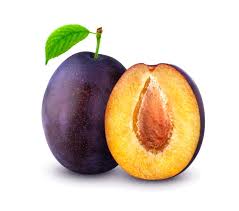 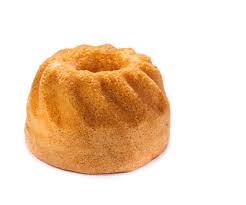 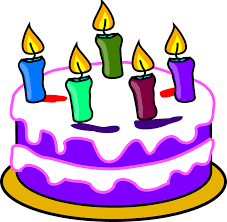 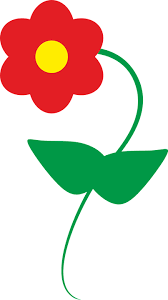 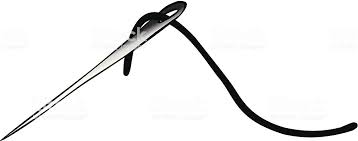 STRZAŁKA POKAZUJE RZĄD W KTÓRYM POWSTANIE HASŁO